          R E P U B L I K A   H R V A T S K AVUKOVARSKO-SRIJEMSKA ŽUPANIJA  OPĆINA BABINA GREDA 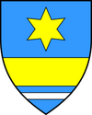        OPĆINSKO VIJEĆEKLASA: 363-01/24-01/26URBROJ: 2196-7-01-24-1Babina Greda, 10. ožujka 2024.   Na temelju članka 18. Statuta Općine Babina Greda („Službeni vjesnik” Vukovarsko-srijemske županije br. 11/09, 04/13, 03/14, 01/18, 13/18, 03/20, 04/21/, 16/23 i 18/23) na 26. sjednici održanoj dana 10. ožujka 2024. godine, Općinsko vijeće Općine Babina Greda, donosiO D L U K UI.Usvaja se Izvješće Općinskog načelnika o primjeni agrotehničkih mjera i mjera za održavanje poljoprivrednih rudina u 2023. godini, KLASA: 320-02/24-01/21, URBROJ:2196-07-02-24-01 od 13. veljače 2024. godine.II.Navedeno Izvješće iz članka I. čini sastavni dio ove Odluke.III.Ova Odluka stupa na snagu osmoga (8) dana od dana objave u Službenom vjesniku Vukovarsko-srijemske županije.                                                                                                                             PredsjednikOpćinskog vijećaTomo ĐakovićR E P U B L I K A   H R V A T S K A    VUKOVARSKO-SRIJEMSKA ŽUPANIJA     OPĆINA BABINA GREDA        OPĆINSKI NAČELNIK KLASA:320-02/24-01/21URBROJ: 2196-7-02-24-1Babina Greda, 13. veljače 2023. godine.            Temeljem članka 10. stavka 2. i članka 12. stavka 2. Zakona o poljoprivrednom zemljištu (N/N broj 20/18, 115/18, 98/19, 57/22), članka 4. stavka 2. Pravilnika o agrotehničkim mjerama ( Narodne novine broj 22/2019) i članka 30. Statuta Općine Babina Greda((„Sl. vjesnik“ 11/09, 04/13,03/14, 01/18, 13/18, 03/20,04/21, 16/23 i 18/23), općinski načelnik općine Babina Greda podnosiGODIŠNJE IZVJEŠĆEo primjeni agrotehničkih mjera i mjera za održavanje poljoprivrednih rudina u 2023. godini.UVOD     Općinsko vijeće Općine Babina Greda na sjednici održanoj  29. studenog 2010.                             godine donijelo je Odluku o agrotehničkim mjerama i mjerama za uređivanje i održavanje poljoprivrednih rudina na području Općine Babina Greda (Službeni Vjesnik Vukovarsko- srijemske županije br .23/10    ;dalje u tekstu Odluka).Sukladno članku 10. stavku 2. i članku 12. stavku 2. zakona o poljoprivrednom zemljištu jedinica lokalne samouprave dostavlja Ministarstvu poljoprivrede i Hrvatskom centru za poljoprivredu i hranu godišnje izvješće o primjeni mjera propisanih Odlukom.AGROTEHNIČKE MJEREVlasnici i posjednici poljoprivrednog zemljišta  na području Općine  Babina Greda pridržavali su se većinom svih odredbi Odluke u 2023. godini.      Slijedom navedenog vlasnici i posjednici poljoprivrednog zemljišta primijenili su slijedeće agrotehničke mjere:Minimalna razina obrade i održavanja poljoprivrednog zemljišta povoljnim za uzgoj biljaka,Sprječavali su  zakorovljenosti i obrastanja višegodišnjim raslinjem,Suzbijali su štetne bolesti  i štetnikeAdekvatno su uništavali biljne ostatke na propisan načinVodili su računa o održavanju organskih tvari u tlu,Održavali su  povoljnu strukturu tlaZaštitu od erozije nije bilo potrebno provoditi.MJERE ZA UREĐIVANJE I ODRŽAVANJE POLJOPRIVREDNIH RUDINAVlasnici i posjednici poljoprivrednog zemljišta na području Općine Babina Greda pridržavali su se svih odredbi Odluke u 2023. godini.   Slijedom navedenog vlasnici i posjednici poljoprivrednog zemljišta primijenili su slijedeće mjere za uređivanje i održavanje poljoprivrednih rudina:Održavanje međa vrši se u skladu sa Odlukom,Poljski putevi se održavaju redovito u suradnji sa općinom Babina Greda, te se redovito nasipa zemlja i kamen na kritična mjesta,Kanali koji su u nadležnosti općine Babina Greda se redovito održavajuSprječavanje zasjenjivanja susjednih česticaSadnja i održavanje vjetrobranskih pojaseva nije se primjenjivala.                                                                                                          OPĆINSKI NAČELNIK                                                                                                                     Josip KrnićDostaviti:Ministarstvo poljoprivrede, Ulica grada Vukovara 78, ZagrebHrvatski centar za poljoprivredu hranu i selo, Gorice 68 B, ZagrebPismohrana+*xfs*pvs*Akl*cvA*xBj*qEC*oCa*qdA*uEw*nqE*pBk*-
+*yqw*Djv*zbd*mya*ugc*dzi*lro*zil*uhA*uyb*zew*-
+*eDs*lyd*lyd*lyd*lyd*kpy*dAy*DtB*Dgj*nvb*zfE*-
+*ftw*ckc*ghA*dsw*kni*nra*ktc*qEE*nra*vCs*onA*-
+*ftA*vBt*obE*FxA*xtu*oxA*tia*sdo*wst*yoa*uws*-
+*xjq*aki*fjk*mtz*igb*nxq*ujm*lyF*vyF*jtt*uzq*-
+*xfs*pvs*Akl*cvA*xBj*qEC*oCa*qdA*uEw*nqE*pBk*-
+*yqw*CDt*ijt*mbn*ugc*dzi*lro*zil*yma*uyb*zew*-
+*eDs*lyd*lyd*lyd*lyd*gCb*kyn*vwf*aiz*zCt*zfE*-
+*ftw*FAk*iys*toD*kdr*vgw*nBn*cEC*xBj*CvA*onA*-
+*ftA*bmy*xFA*pws*uji*Fwk*ycq*ily*EyC*lja*uws*-
+*xjq*xrt*txb*toz*lub*ocz*bnD*jkt*dAy*lFy*uzq*-
